This will help you remember how to do the letters and numerals.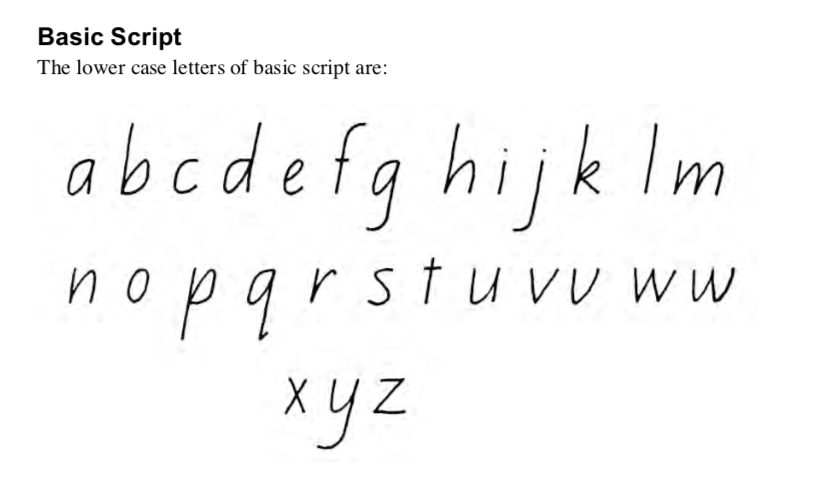 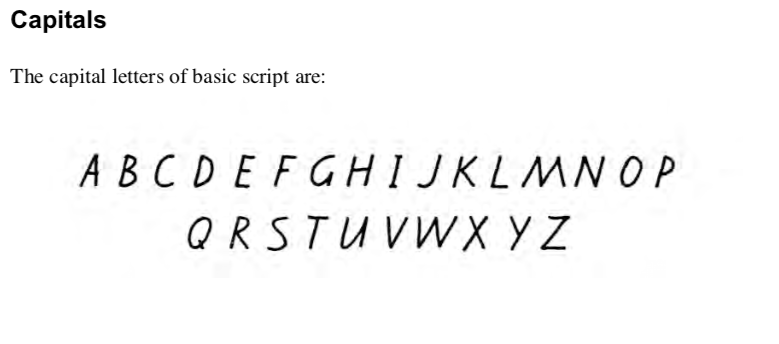 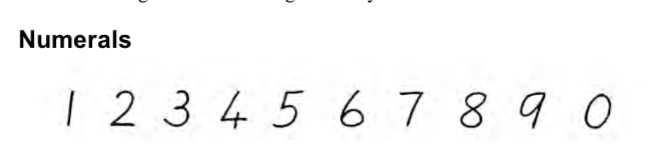 